Go------------ Network and Sharing CenterThen Click---------Manage Wireless NetworkThen Click -----------Add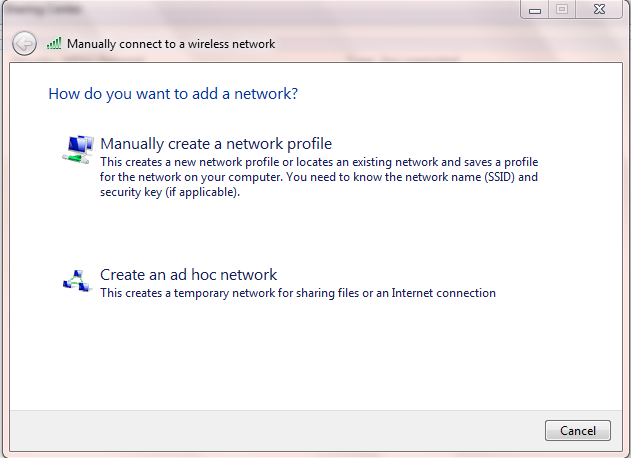 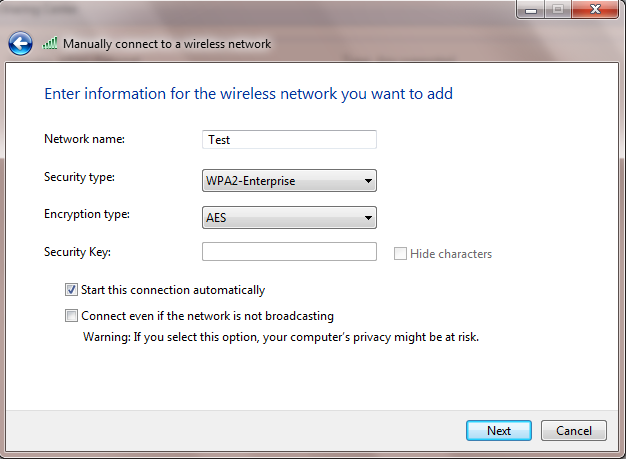 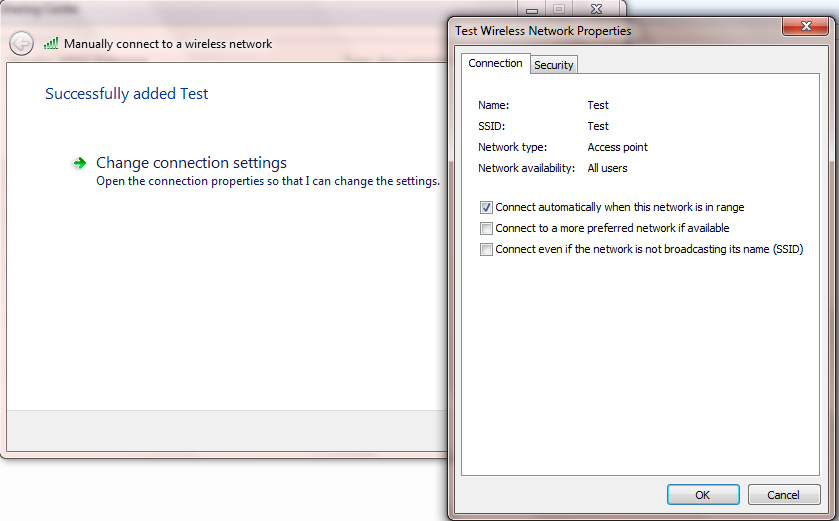 Uncheck the Validate Server Certificate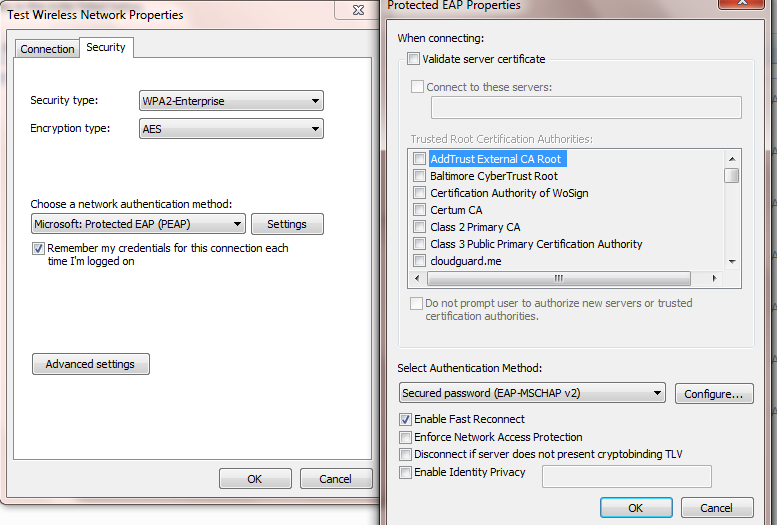 Provide the Credintial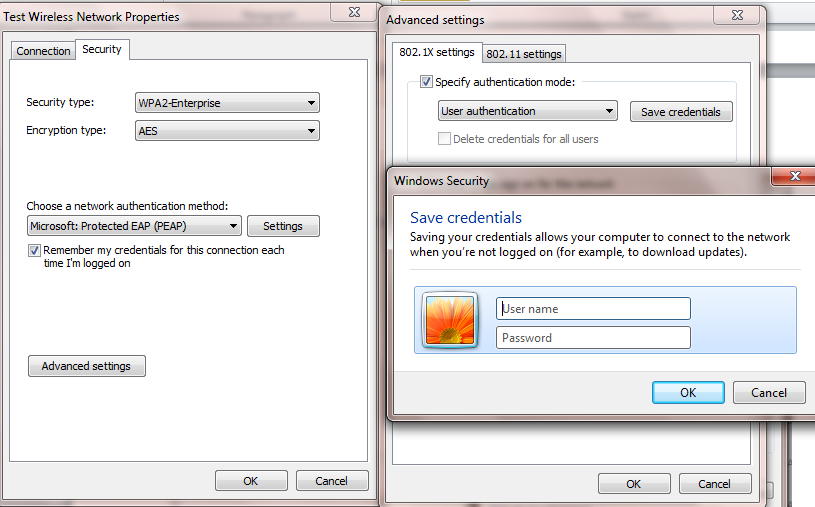 